                                                                                     ПРОЄКТ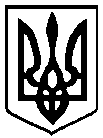 У К Р А Ї Н АП Е Р Е Г І Н С Ь К А   С Е Л И Щ Н А    Р А Д АВосьме демократичне скликанняДванадцята сесіяР І Ш Е Н Н Явід   .09.2021. №    - 12/2021смт. ПерегінськеПро затвердження Положення  про платні послуги та затвердження  Перелікуплатних  послуг і   тарифів   які  можуть надаватися	КНП «Перегінська лікарня»	На підставі  Закону України  від 19.11.1992 р. № 2801-XII «Основи законодавства України про охорону здоров'я», Постанови Кабінету Міністрів України від 17.09.1996 р.№ 1138 «Про затвердження переліку платних послуг, які надаються в державних закладах охорони здоров'я та вищих навчальних закладах освіти» (зі змінами), Постанови Кабінету Міністрів України від 22.02.2000 р. № 1465 «Про затвердження Порядку проведення обов'язкових попередніх та періодичних оглядів  і переліку психіатричних показань щодо виконання окремих видів діяльності, робіт, професій, служби, що можуть становити безпосередньо для особи, яка проводить цю діяльність або оточуючих», наказів МОЗ від 30.07.2012 р. №578 та від 10.02.2017 р. № 116 (стосовно окремих медоглядів) та з метою удосконалення платного обслуговування населення і залучення додаткових коштів на КНП «Перегінська лікарня» , керуючись ст. 26 Закону України «Про місцеве самоврядування в Україні»,  селищна рада ВИРІШИЛА:Затвердити Положення про платні послуги і одержання добровільної компенсації від хворих на медико-санітарні послуги та порядок використання фінансових надходжень від їх поступлення на рахунок КНП «Перегінська лікарня» Перегінської селищної ради. (Додаток 1).Затвердити Перелік платних послуг і тарифи на них, які можуть надаватися КНП «Перегінсьа лікарня». (Додаток 2).КНП «Перегінська лікарня» забезпечити надання платних послуг у відповідності до затвердженого Переліку та цільове використання отриманої добровільної фінансової компенсації від хворих для подальшого розвитку підприємства у відповідності до Порядку.У зв'язку зі зміною тарифів на комунальні послуги, зміною рівня заробітної плати, вартості виробів медичного призначення, реактивів тощо, регулювання тарифів на платні послуги здійснювати на підставі наказів директора КНП «Перегінська лікарня».Контроль за виконанням даного рішення покласти на комісію освіти, молоді та спорту, культури, охорони здоров'я та соціальної політики (Федорак О.І.).                 Селищний голова                                                             Ірина ЛЮКЛЯН